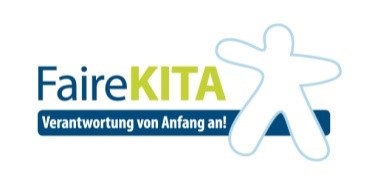 Bildungseinheit Banane – Checkliste Inhalt der TascheZusatzmaterial:Fingerpuppe „Pepe“ der PapageiWeltballFairtrade-PosterIn einer Mappe zusammengefasst:Dokument „Warum ist die Banane krumm?“ Anleitung zur Bildungseinheit17 laminierte Fotos (Papageienfamilie und Wertschöpfungskette Banane)In einem Umschlag:2 LKW, laminiert aus PappeSpielgeld (12 Taler)Symbole zum Einkaufen (Kasse, Pflaster, Schultasche, 1 Brot, 3 Äpfel, 1 Hose, 1 Kleid, 1 Spielzeug-Pyramide, 1 Schaukelpferd, 1 Stehaufmännchen/Puppe, 3 Würfel A B C)2 Figuren (A4, gezeichnet/laminiert)Dokument SaisonkalenderDokument Rezepte mit Bananen und aus den Anbauländern mit KochbananenDokument Spiel- und Bastelideen